Design and technology- Progression of skills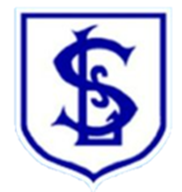 Design and technology- Progression of skillsDesign and technology- Progression of skillsDesign and technology- Progression of skillsDesign and technology- Progression of skillsDesign and technology- Progression of skillsDesign and technology- Progression of skillsDesign and technology- Progression of skillsDesign and technology- Progression of skillsDesign and technology- Progression of skillsDesign and technology- Progression of skillsDesign and technology- Progression of skillsDesign and technology- Progression of skillsDesign and technology- Progression of skillsStructuresStructuresEYFS (Reception)StructuresStructuresJunk modellingSkillsDesignMaking verbal plans and material choices.Developing a junk model.SkillsMakeImproving ﬁne motor/scissor skills with a variety of materials.Joining materials in a variety of ways (temporary and permanent).Joining different materials together.Describing their junk model, and how they intend to put it together.SkillsEvaluateGiving a verbal evaluation of their own and others’ junk models with adult support.Checking to see if their model matches their plan.Considering what they would do differently if they were to do it again.Describing their favourite and least favourite part of their model.KnowledgeTechnicalTo know there are a range to different materials that can be used to make a model and that they are all slightly different.Making simple suggestions to ﬁx their junk model.KnowledgeAdditionalStructuresStructuresYear 1Year 2StructuresStructuresConstructing a windmillBaby bear’s chairSkillsDesignLearning the importance of a clear design criteria.Including individual preferences and requirements in a design.Generating and communicating ideas using sketching and modelling.SkillsMakeMaking stable structures from card, tape and glue.Learning how to turn 2D nets into 3D structures.Following instructions to cut and assemble the supporting structure of a windmill.Making functioning turbines and axles which are assembled into a main supporting structure.Making a structure according to design criteria.Creating joints and structures from paper/card and tape.Building a strong and stiff structure by folding paper.SkillsEvaluateTesting the strength of own structure.Identifying the weakest part of a structure.Evaluating the strength, stiffness and stability of own structure.KnowledgeTechnicalTo understand that the shape of materials can be changed to improve the strength and stiffness of structures.To understand that cylinders are a strong type of structure (e.g. the main shape used for windmills and lighthouses).To understand that axles are used in structures and mechanisms to make parts turn in a circle.To begin to understand that different structures are used for different purposes.To know that a structure is something that has been made and put together.To know that materials can be manipulated to improve strength and stiffness.To know that a structure is something which has been formed or made from parts.To know that a ‘stable’ structure is one which is ﬁrmly ﬁxed and unlikely to change or move.To know that a ‘strong’ structure is one which does not break easily.To know that a ‘stiff’ structure or material is one which does not bend easily.KnowledgeAdditionalTo know that a client is the person I am designing for.To know that design criteria is a list of points to ensure the product meets the clients needs and wants.To know that a windmill harnesses the power of wind for a purpose like grinding grain, pumping water or generating electricity.To know that windmill turbines use wind to turn and make the machines inside work.To know that a windmill is a structure with sails that are moved by the wind.To know the three main parts of a windmill are the turbine, axle and structure.N/AStructuresStructuresYear 3Year 4StructuresStructuresConstructing a castlePavilionsSkillsDesignDesigning a castle with key features to appeal to a speciﬁc person/purpose.Drawing and labelling a castle design using 2D shapes, labelling: -the 3D shapes that will create the features - materials needed and colours.Designing and/or decorating a castle tower on CAD software.Designing a stable pavilion structure that is aesthetically pleasing and selecting materials to create a desired effect.Building frame structures designed to support weight.SkillsMakeConstructing a range of 3D geometric shapes using nets .Creating special features for individual designs.Making facades from a range of recycled materials.Creating a range of different shaped frame structures.Making a variety of free standing frame structures of different shapes and sizes.Selecting appropriate materials to build a strong structure and cladding.Reinforcing corners to strengthen a structure.Creating a design in accordance with a plan.Learning to create different textural effects with materials.SkillsEvaluateEvaluating own work and the work of others based on the aesthetic of the ﬁnished product and in comparison to the original design.Suggesting points for modiﬁcation of the individual designs.Evaluating structures made by the class.Describing what characteristics of a design and construction made it the most effective.Considering effective and ineffective designs.KnowledgeTechnicalTo understand that wide and ﬂat based objects are more stable.To understand the importance of strength and stiffness in structures.To understand what a frame structure is.To know that a ‘free-standing’ structure is one which can stand on its own.KnowledgeAdditionalTo know the following features of a castle: ﬂags, towers, battlements, turrets, curtain walls, moat, drawbridge and gatehouse - and their purpose.To know that a façade is the front of a structure.To understand that a castle needed to be strong and stable to withstand enemy attack.To know that a paper net is a ﬂat 2D shape that can become a 3D shape once assembled.To know that a design speciﬁcation is a list of success criteria for a product.To know that a pavilion is a decorative building or structure for leisure activities.To know that cladding can be applied to structures for different effects.To know that aesthetics are how a product looks.To know that a product’s function means its purpose.To understand that the target audience means the person or group of people a product is designed for.To know that architects consider light, shadow and patterns when designing.StructuresStructuresYear 6StructuresStructuresPlaygroundsSkillsDesignDesigning a playground featuring a variety of different structures, giving careful consideration to how the structures will be used, considering effective and ineffective designs.SkillsMakeBuilding a range of play apparatus structures drawing upon new and prior knowledge of structures.Measuring, marking and cutting wood to create a range of structures.Using a range of materials to reinforce and add decoration to structures.SkillsEvaluateImproving a design plan based on peer evaluation.Testing and adapting a design to improve it as it is developed.Identifying what makes a successful structure.KnowledgeTechnicalTo know that structures can be strengthened by manipulating materials and shapes.KnowledgeAdditionalTo understand what a 'footprint plan' is.To understand that in the real world, design, can impact users in positive and negative ways.To know that a prototype is a cheap model to test a design idea.Mechanisms / Mechanical structuresMechanisms / Mechanical structuresYear 1Year 2Mechanisms / Mechanical structuresMechanisms / Mechanical structuresWheels and axles: Designing and building a moving vehicle Making a moving monsterSkillsDesignDesigning a vehicle that includes wheels, axles and axle holders, that when combined, will allow the wheels to move.Creating clearly labelled drawings that illustrate movement.Creating a class design criteria for a moving monster.Designing a moving monster for a speciﬁc audience in accordance with a design criteria.SkillsMakeAdapting mechanisms, when:they do not work as they shouldto ﬁt their vehicle designto improve how they work after testing their vehicle.Making linkages using card for levers and split pins for pivots.Experimenting with linkages adjusting the widths, lengths and thicknesses of card used.Cutting and assembling components neatly.SkillsEvaluateTesting wheel and axle mechanisms, identifying what stops the wheels from turning, and recognising that a wheel needs an axle in order to move.Evaluating own designs against design criteria.Using peer feedback to modify a ﬁnal design.KnowledgeTechnicalTo know that wheels need to be round to rotate and move.To understand that for a wheel to move it must be attached to a rotating axle.To know that an axle moves within an axle holder which is ﬁxed to the vehicle or toy.To know that the frame of a vehicle (chassis) needs to be balanced.To know that mechanisms are a collection of moving parts that work together as a machine to produce movement.To know that there is always an input and output in a mechanism.To know that an input is the energy that is used to start something working.To know that an output is the movement that happens as a result of the input.To know that a lever is something that turns on a pivot.To know that a linkage mechanism is made up of a series of levers.KnowledgeAdditionalTo know some real-life items that use wheels such as wheelbarrows, hamster wheels and vehicles.To know some real-life objects that contain mechanisms.Mechanisms / Mechanical structuresMechanisms / Mechanical structuresYear 3Year 4Mechanisms / Mechanical structuresMechanisms / Mechanical structuresPneumatic toysMaking a slingshot carSkillsDesignDesigning a toy which uses a pneumatic system.Developing design criteria from a design brief.Generating ideas using thumbnail sketches and exploded diagrams.Learning that different types of drawings are used in design to explain ideas clearly.Designing a shape that reduces air resistance.Drawing a net to create a structure from.Choosing shapes that increase or decrease speed as a result of air resistance.Personalising a design.SkillsMakeCreating a pneumatic system to create a desired motion.Building secure housing for a pneumatic system.Using syringes and balloons to create different types of pneumatic systems to make a functional and appealing pneumatic toy.Selecting materials due to their functional and aesthetic characteristics.Manipulating materials to create different effects by cutting, creasing, folding and weaving.Measuring, marking, cutting and assembling with increasing accuracy.Making a model based on a chosen design.SkillsEvaluateUsing the views of others to improve designs.Testing and modifying the outcome, suggesting improvements.Understanding the purpose of exploded-diagrams through the eyes of a designer and their client.Evaluating the speed of a ﬁnal product based on: the effect of shape on speed and the accuracy of workmanship on performance.KnowledgeTechnicalTo understand how pneumatic systems work.To understand that pneumatic systems can be used as part of a mechanism.To know that pneumatic systems operate by drawing in, releasing and compressing air.To know that air resistance is the level of drag on an object as it is forced through the air.To understand that the shape of a moving object will affect how it moves due to air resistance..KnowledgeAdditionalTo understand how sketches, drawings and diagrams can be used to communicate design ideas.To know that exploded-diagrams are used to show how different parts of a product ﬁt together.To know that thumbnail sketches are small drawings to get ideas down on paper quickly.To know that aesthetics means how an object or product looks in design and technology.To know that a template is a stencil you can use to help you draw the same shape accurately.To know that a birds-eye view means a view from a high angle (as if a bird in ﬂight).To know that graphics are images which are designed to explain or advertise something.To know that it is important to assess and evaluate design ideas and models against a list of design criteria.Mechanisms / Mechanical structuresMechanisms / Mechanical structuresYear 5Year 6Mechanisms / Mechanical structuresMechanisms / Mechanical structuresPop-up bookAutomata toysSkillsDesignDesigning a pop-up book which uses a mixture of structures and mechanisms.Naming each mechanism, input and output accurately.Storyboarding ideas for a book.•Experimenting with a range of cams, creating a design for an automata toy based on a choice of cam to create a desired movement.Understanding how linkages change the direction of a force.Making things move at the same time.Understanding and drawing cross-sectional diagrams to show the inner-workings of my design.SkillsMakeFollowing a design brief to make a pop up book, neatly and with focus on accuracy.Making mechanisms and/or structures using sliders, pivots and folds to produce movement.Using layers and spacers to hide the workings of mechanical parts for an aesthetically pleasing result.Measuring, marking and checking the accuracy of the jelutong and dowel pieces required.Measuring, marking and cutting components accurately using a ruler and scissors.Assembling components accurately to make a stable frame.Understanding that for the frame to function effectively the components must be cut accurately and the joints of the frame secured at right angles.Selecting appropriate materials based on the materials being joined and the speed at which the glue needs to dry/set.SkillsEvaluateN/AEvaluating the work of others and receiving feedback on own work.Applying points of improvement to their toys.Describing changes they would make/do if they were to do the project again.KnowledgeTechnicalTo know that mechanisms control movement.To understand that mechanisms can be used to change one kind of motion into another.To understand how to use sliders, pivots and folds to create paper-based mechanisms.To understand that the mechanism in an automata uses a system of cams, axles and followers.To understand that different shaped cams produce different outputs.KnowledgeAdditionalTo know that a design brief is a description of what I am going to design and make.To know that designers often want to hide mechanisms to make a product more aesthetically pleasing.To know that an automata is a hand powered mechanical toy.To know that a cross-sectional diagram shows the inner workings of a product.To understand how to use a bench hook and saw safely.To know that a set square can be used to help mark 90° angles.Electrical systemsElectrical systemsYear 4Electrical systemsElectrical systemsTorchesSkillsDesignDesigning a torch, giving consideration to the target audience and creating both design and success criteria focusing on features of individual design ideas.SkillsMakeMaking a torch with a working electrical circuit and switch.Using appropriate equipment to cut and attach materials.Assembling a torch according to the design and success criteria.SkillsEvaluateEvaluating electrical products.Testing and evaluating the success of a ﬁnal product.KnowledgeTechnicalTo know that an electrical circuit must be complete for electricity to ﬂow.To know that a switch can be used to complete and break an electrical circuit.KnowledgeAdditionalTo know the features of a torch: case, contacts, batteries, switch, reﬂector, lamp, lens.To know facts from the history and invention of the electric light bulb(s) - by Sir Joseph Swan and Thomas Edison.Electrical systemsElectrical systemsYear 5Year 6Electrical systemsElectrical systemsDoodlersSteady hand gameSkillsDesignIdentifying factors that could be changed on existing products and explaining how these would alter the form and function of the product.Developing design criteria based on ﬁndings from investigating existing products.Developing design criteria that clariﬁes the target user.Designing a steady hand game - identifying and naming the components required.Drawing a design from three different perspectives.Generating ideas through sketching and discussion.Modelling ideas through prototypes.SkillsMakeAltering a product’s form and function by tinkering with its conﬁguration.Making a functional series circuit, incorporating a motor.Constructing a product with consideration for the design criteria.Constructing a stable base for a game.Accurately cutting, folding and assembling a net.Decorating the base of the game to a high quality ﬁnish.Making and testing a circuit.Incorporating a circuit into a base.SkillsEvaluateCarry out a product analysis to look at the purpose of a product along with its strengths and weaknesses.Determining which parts of a product affect its function and which parts affect its form.Analysing whether changes in conﬁguration positively or negatively affect an existing product.Testing own and others ﬁnished games, identifying what went well and making suggestions for improvement.KnowledgeTechnicalTo know that series circuits only have one direction for the electricity to ﬂow.To know when there is a break in a series circuit, all components turn off.To know that an electric motor converts electrical energy into rotational movement, causing the motor’s axle to spin.To know a motorised product is one which uses a motor to function.To know that batteries contain acid, which can be dangerous if they leak.To know the names of the components in a basic series circuit, including a buzzer.KnowledgeAdditionalTo know that product analysis is critiquing the strengths and weaknesses of a product.To know that ‘conﬁguration’ means how the parts of a product are arranged.To understand the diagram perspectives 'top view', 'side view' and 'back'.Cooking and nutritionCooking and nutritionYear 1Year 2Cooking and nutritionCooking and nutritionFruit and vegetablesA balanced dietSkillsDesignDesigning smoothie carton packaging by-hand or on ICT software.Designing a healthy wrap based on a food combination which works well together.SkillsMakeChopping fruit and vegetables safely to make a smoothie.Identifying if a food is a fruit or a vegetable.Learning where and how fruits and vegetables grow.Slicing food safely using the bridge or claw grip.Constructing a wrap that meets a design brief.SkillsEvaluateTasting and evaluating different food combinations.Describing appearance, smell and taste.Suggesting information to be included on packaging.Describing the taste, texture and smell of fruit and vegetables.Taste testing food combinations and ﬁnal products.Describing the information that should be included on a label.Evaluating which grip was most effective.KnowledgeTechnicalUnderstanding the difference between fruits and vegetables.To understand that some foods typically known as vegetables are actually fruits (e.g. cucumber).To know that a blender is a machine which mixes ingredients together into a smooth liquid.To know that a fruit has seeds and a vegetable does not.To know that fruits grow on trees or vines.To know that vegetables can grow either above or below ground.To know that vegetables can come from different parts of the plant (e.g. roots: potatoes, leaves: lettuce, fruit: cucumber).To know that ‘diet’ means the food and drink that a person or animal usually eats.To understand what makes a balanced diet.To know where to ﬁnd the nutritional information on packaging.To know that the ﬁve main food groups are: Carbohydrates, fruits and vegetables, protein, dairy and foods high in fat and sugar.To understand that I should eat a range of different foods from each food group, and roughly how much of each food group.To know that nutrients are substances in food that all living things need to make energy, grow and develop.To know that ‘ingredients’ means the items in a mixture or recipe.To know that I should only have a maximum of ﬁve teaspoons of sugar a day to stay healthy.To know that many food and drinks we do not expect to contain sugar do; we call these ‘hidden sugars’.KnowledgeAdditionalDesigning smoothie carton packaging by-hand or on ICT software.Designing a healthy wrap based on a food combination which works well together.Cooking and nutritionCooking and nutritionYear 3Year 4Cooking and nutritionCooking and nutritionEating seasonallyAdapting a recipe (Making biscuits)SkillsDesignCreating a healthy and nutritious recipe for a savoury tart using seasonal ingredients, considering the taste, texture, smell and appearance of the dish.Designing a biscuit within a given budget, drawing upon previous taste testing judgements.SkillsMakeKnowing how to prepare themselves and a work space to cook safely in, learning the basic rules to avoid food contamination.Following the instructions within a recipe.Following a baking recipe, from start to ﬁnish, including the preparation of ingredients.Cooking safely, following basic hygiene rules.Adapting a recipe to improve it or change it to meet new criteria (e.g. from savoury to sweet).SkillsEvaluateEstablishing and using design criteria to help test and review dishes.Describing the beneﬁts of seasonal fruits and vegetables and the impact on the environment.Suggesting points for improvement when making a seasonal tart.Evaluating a recipe, considering: taste, smell, texture and appearance.Describing the impact of the budget on the selection of ingredients.Evaluating and comparing a range of food products.Suggesting modiﬁcations to a recipe (e.g. This biscuit has too many raisins, and it is falling apart, so next time I will use less raisins).KnowledgeTechnicalTo know that not all fruits and vegetables can be grown in the UK.To know that climate affects food growth.To know that vegetables and fruit grow in certain seasons.To know that cooking instructions are known as a ‘recipe’.To know that imported food is food which has been brought into the country.To know that exported food is food which has been sent to another country..To understand that imported foods travel from far away and this can negatively impact the environment.To know that each fruit and vegetable gives us nutritional beneﬁts because they contain vitamins, minerals and ﬁbre.To understand that vitamins, minerals and ﬁbre are important for energy, growth and maintaining health.To know safety rules for using, storing and cleaning a knife safely.To know that similar coloured fruits and vegetables often have similar nutritional beneﬁts.To know that the amount of an ingredient in a recipe is known as the ‘quantity.’To know that it is important to use oven gloves when removing hot food from an oven.To know the following cooking techniques: sieving, creaming, rubbing method, cooling.To understand the importance of budgeting while planning ingredients for biscuits.KnowledgeAdditionalCreating a healthy and nutritious recipe for a savoury tart using seasonal ingredients, considering the taste, texture, smell and appearance of the dish.Designing a biscuit within a given budget, drawing upon previous taste testing judgements.Cooking and nutritionCooking and nutritionYear 5Year 6Cooking and nutritionCooking and nutritionWhat could be healthier? (Bolognese)Come dine with meSkillsDesignAdapting a traditional recipe, understanding that the nutritional value of a recipe alters if you remove, substitute or add additional ingredients.Writing an amended method for a recipe to incorporate the relevant changes to ingredients.Designing appealing packaging to reﬂect a recipe.Writing a recipe, explaining the key steps, method and ingredients.Including facts and drawings from research undertaken.SkillsMakeCutting and preparing vegetables safely.Using equipment safely, including knives, hot pans and hobs.Knowing how to avoid cross-contamination.Following a step by step method carefully to make a recipe.Following a recipe, including using the correct quantities of each ingredient.Adapting a recipe based on research.Working to a given timescale.Working safely and hygienically with independence.SkillsEvaluateIdentifying the nutritional differences between different products and recipes.Identifying and describing healthy beneﬁts of food groups.Evaluating a recipe, considering: taste, smell, texture and origin of the food group.Taste testing and scoring ﬁnal products.Suggesting and writing up points of improvements when scoring others’ dishes, and when evaluating their own throughout the planning, preparation and cooking process.Evaluating health and safety in production to minimise cross contamination.KnowledgeTechnical / AdditionalTo understand where meat comes from - learning that beef is from cattle and how beef is reared and processed, including key welfare issues.To know that I can adapt a recipe to make it healthier by substituting ingredients.To know that I can use a nutritional calculator to see how healthy a food option is.To understand that ‘cross-contamination’ means bacteria and germs have been passed onto ready-to-eat foods and it happens when these foods mix with raw meat or unclean objects.To know that ‘ﬂavour’ is how a food or drink tastes.To know that many countries have ‘national dishes’ which are recipes associated with that country.To know that ‘processed food’ means food that has been put through multiple changes in a factory.To understand that it is important to wash fruit and vegetables before eating to remove any dirt and insecticides.To understand what happens to a certain food before it appears on the supermarket shelf (Farm to Fork).TextilesTextilesYear 1Year 2TextilesTextilesPuppetsPouchesSkillsDesignUsing a template to create a design for a puppet.Designing a pouch.SkillsMakeCutting fabric neatly with scissors.Using joining methods to decorate a puppet.Sequencing steps for construction.Selecting and cutting fabrics for sewing.Decorating a pouch using fabric glue or running stitch.Threading a needle.Sewing running stitch, with evenly spaced, neat, even stitches to join fabric.Neatly pinning and cutting fabric using a template.SkillsEvaluateReﬂecting on a ﬁnished product, explaining likes and dislikes.Troubleshooting scenarios posed by teacher.Evaluating the quality of the stitching on others’ work.Discussing as a class, the success of their stitching against the success criteria.Identifying aspects of their peers’ work that they particularly like and why.KnowledgeTechnical / AdditionalTo know that ‘joining technique’ means connecting two pieces of material together.To know that there are various temporary methods of joining fabric by using staples. glue or pins.To understand that different techniques for joining materials can be used for different purposes.To understand that a template (or fabric pattern) is used to cut out the same shape multiple times.To know that drawing a design idea is useful to see how an idea will look.To know that sewing is a method of joining fabric.To know that different stitches can be used when sewing.To understand the importance of tying a knot after sewing the ﬁnal stitch.To know that a thimble can be used to protect my ﬁngers when sewing.TextilesTextilesYear 3Year 5TextilesTextilesCross-stitch and appliquéStuffed toysSkillsDesignDesigning and making a template from an existing cushion and applying individual design criteria.SkillsMakeFollowing design criteria to create a cushion or Egyptian collar.Selecting and cutting fabrics with ease using fabric scissors.Threading needles with greater independence.Tying knots with greater independence.Sewing cross stitch to join fabric.Decorating fabric using appliqué.Completing design ideas with stufﬁng and sewing the edges (Cushions) orembellishing the collars based on design ideas (Egyptian collars).SkillsEvaluateEvaluating an end product and thinking of other ways in which to create similar items.KnowledgeTechnical / AdditionalTo know that applique is a way of mending or decorating a textile by applying smaller pieces of fabric to larger pieces.To know that when two edges of fabric have been joined together it is called a seam.To know that it is important to leave space on the fabric for the seam.To understand that some products are turned inside out after sewing so the stitching is hidden.